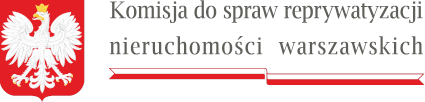 W nagłówku znajduje się logo Komisji do spraw reprywatyzacji nieruchomości warszawskich zawierające godło państwa polskiego i podkreślenie w formie miniaturki flagi RP    Warszawa, dnia 30 listopada  2022 r. Sygn. akt KR VI R 98/22POSTANOWIENIEKomisja do spraw reprywatyzacji nieruchomości warszawskich w składzie:Przewodniczący Komisji:Sebastian KaletaCzłonkowie Komisji: Wiktor Klimiuk, Łukasz Kondratko, Paweł Lisiecki, Jan Mosiński, Bartłomiej Opaliński, Sławomir Potapowiczpo przeprowadzeniu w dniu 30 listopada  2022 r. na posiedzeniu niejawnym czynności sprawdzających w celu stwierdzenia, czy istnieją podstawy do wszczęcia postępowania rozpoznawczego  postanawia:na podstawie art. 15 ust. 2 i ust. 3 oraz  art. 16 ust. 1 i 2 ustawy z dnia 9 marca 2017 r. o szczególnych zasadach usuwania skutków prawnych decyzji reprywatyzacyjnych dotyczących nieruchomości warszawskich, wydanych  z naruszeniem prawa (Dz. U. z 2021 r. poz. 795; dalej ustawa), wszcząć z urzędu postępowanie rozpoznawcze w sprawie decyzji Prezydenta m.st. Warszawy z dnia  grudnia 2015 r. nr    o ustanowieniu prawa użytkowania wieczystego do niezabudowanego gruntu o powierzchni  159 m2, oznaczonego jako działka ewidencyjna nr  w obrębie położonego w Warszawie przy ul. Tamka 34, dla której Sąd Rejonowy dla Warszawy-Mokotowa w Warszawie prowadzi księgę wieczystą nr, dawne oznaczenie wykazem hipotecznym nr  z udziałem stron: Miasta Stołecznego Warszawy, SŻ, MS,D Ł-G, MŁ,ASna podstawie art. 16 ust. 2 i ust. 3 ustawy, zawiadomić strony o wszczęciu postępowania rozpoznawczego poprzez ogłoszenie w Biuletynie Informacji Publicznej.Przewodniczący KomisjiSebastian KaletaPOUCZENIE:Zgodnie z art. 10 ust. 4 ustawy z dnia 9 marca 2017 r. o szczególnych zasadach usuwania skutków prawnych decyzji reprywatyzacyjnych dotyczących nieruchomości warszawskich, wydanych z naruszeniem prawa (Dz. U. z 2021 r. poz. 795) na niniejsze postanowienie nie przysługuje środek zaskarżenia.